FOR IMMEDIATE RELEASEJANUARY 24, 2020ABSOFACTO ASCENDS TO #1 WITH “DISSOLVE”BREAKTHROUGH HIT SINGLE REACHES #1 ON ALTERNATIVE RADIO + BILLBOARD’S “ALTERNATIVE SONGS” CHART OFFICIAL VIDEO AVERAGING 1 MILLION VIEWS PER DAY ACROSS ALL PLATFORMS“REWIND (MARIAN HILL REMIX)” OUT NOW; LISTEN HERELISTEN TO “DISSOLVE” HEREWATCH THE VIDEO HERE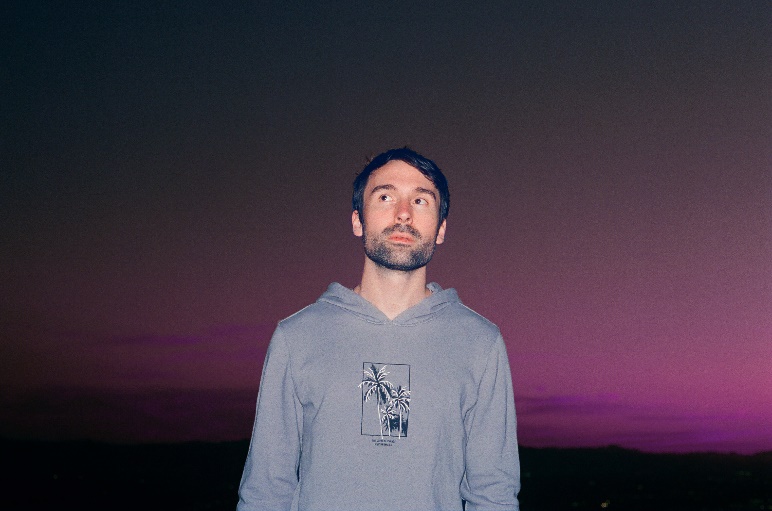 “Dissolve,” the breakthrough hit single from acclaimed alt/pop artist Absofacto, has claimed the #1 spot at Alternative Radio. The smash single also reached the top spot on Billboard’s “Alternative Songs” after an incredible 30 weeks on the airplay chart – the fifth-longest trip to the top in the chart's three-decade history. Absofacto’s first ever Billboard chart entry, the track has proven a certifiable viral phenomenon with millions of worldwide streams and counting. “Dissolve” – which spent 18 weeks on SiriusXM’s Alt18 Most Requested Countdown, 4 of which in the #1 position, and has been featured in 2.8 million videos on TikTok. The song was associated with many viral videos and trends on the platform, and one of the most popular memes on in 2019 known as #mirrorfall. The viral hit was joined by an official music video that was directed by Absofacto and Matt Day and has racked up over 14 million views via Absofacto’s official YouTube channel. From explosions, defying gravity, and hilarious memes, “Dissolve” has inspired endless creativity and is currently averaging 1 million views per day across all platforms. “We are overjoyed, proud and frankly not at all surprised, by the ever growing love for Absofacto and his well-deserved arrival at #1 on the Billboard alternative chart!” Mary Rahmani, Director of Artist Partnerships & Music Content, TikTok. “The story of ‘Dissolve’ is a remarkable one that every artist and music fan will appreciate, which grew from an idea, to an innovative concept, to a global trend. That concept inspired our creative community to produce sounds and content with a viral life all its own.”Absofacto is celebrating this historic moment by unveiling an extraordinary forthcoming version of his latest single “Rewind,” reworked by in-demand synth duo Marian Hill (Billie Eilish, The Weeknd, Hayley Kiyoko). “Rewind (Marian Hill Remix)” arrives everywhere today, listen HERE. Absofacto will return to the road later this year for headline dates and an array of festival appearances including Napa, CA’s sold out BottleRock Napa Valley on Sunday, May 24th. Additional dates will be announced soon. For complete information and updates, please visit www.absofacto.com. ABOUT ABSOFACTOHailed by Ones To Watch as “an exceptionally forward-thinking project,” Absofacto is the brainchild of Michigan-born, Los Angeles-based musician Jonathan Visger. He began creating his distinctive fusion of dream pop, art rock, and inventive electronica in 2008, earning a wide range of attention, acclaim, and online activity before truly breaking out in 2015 with the initial arrival of “Dissolve.” Though it received virtually no promotional support, the track quickly proved a cult favorite, rising to #1 on Hype Machine thanks to passionate proselytizing from an array of influential music blogs.  “Absofacto is truly a game changer…”– Ones To Watch“Absofacto is a powerful sound that’s fueled by the subtleties that live in the meaningful lyrics and the catchy choruses that can lift and carry listeners from start to finish.”  – EARMILK CONNECT WITH ABSOFACTOOFFICIAL | FACEBOOK | TWITTER | INSTAGRAM | YOUTUBEPRESS CONTACTJESSICA.NALL@ATLANTICRECORDS.COM 